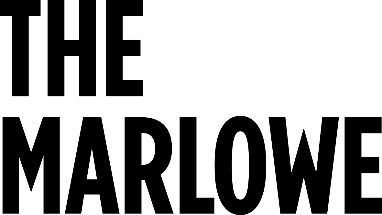 Job DescriptionDecember 2021POST DETAILSPOST DETAILSOrganisationThe Marlowe TrustJob titleDirector of Learning and ParticipationReports toChief Executive GradeEJOB PURPOSELeading on the strategic development, management and implementation of The Marlowe’s Learning & Participation work across three strands of Young People, in Education and Community, in line with the ambitions and priorities in our Business Plan.PRINCIPAL ACCOUNTABILITIESTo develop and maintain key external learning and participation partnerships and relationships (including our Resident and Associate Companies, local schools & FE colleges and the wider education and community sectors) To represent L&P internally at programming and to champion The Marlowe’s work both regionally and nationally.To play a leading role in the development of the Marlowe Kit as a Learning Centre at the forefront of contemporary practice.To contribute to the development of policy and play a significant role in the strategic direction of the Theatre as a member of the Strategic Management Team.To lead and develop the team, ensuring that staff are effectively recruited, have development opportunities and are supported and managed to deliver to agreed targets. To drive your own career and skills development, making the most of the opportunities made available to you.To work, and ensure your team works, in a safe and legal way to comply with regulatory and legislative requirements and to be The Marlowe’s Safeguarding Officer. To live the Marlowe’s values by being authentic, supportive, resilient, collaborative, inclusive and passionate in everything you do and to encourage your team to do the same.REQUIRED ATTRIBUTESREQUIRED ATTRIBUTESKnowledgeGood knowledge of policy and practice in the education sectorGood knowledge of community arts best practiceGood knowledge of contemporary theatreA commitment to, and understanding of, safeguarding and health and safety procedures within a theatre environmentSkillsGood project management skillsAdvanced written and verbal communication skillsGood people management skillsGood budgeting and financial planning skillsBasic IT skillsExperienceSignificant experience in learning and participation within a performing arts venue or equivalent, including roles at a senior levelPrevious experience as a senior manager or as a member of a leadership teamExperience of leading learning and participation projects, ideally within a regional theatre contextSome experience of identifying and building fundraising opportunitiesProven line management experienceExperience of effectively scoping, resourcing and scheduling youth, community and learning projectsExperience of setting and managing budgetsQualificationsWe value education and a degree level qualification is desirable for this role. We will, however, consider applications from suitable skilled and experienced candidates without a qualification.JOB DIMENSIONSJOB DIMENSIONSAnnual budgetary amountsNumber of staff reporting to the job holderLearning & Participation ManagerCommunity postL&P ProducerAny other relevant statistics/informationWORKING ENVIRONMENTSome evening and weekend work.